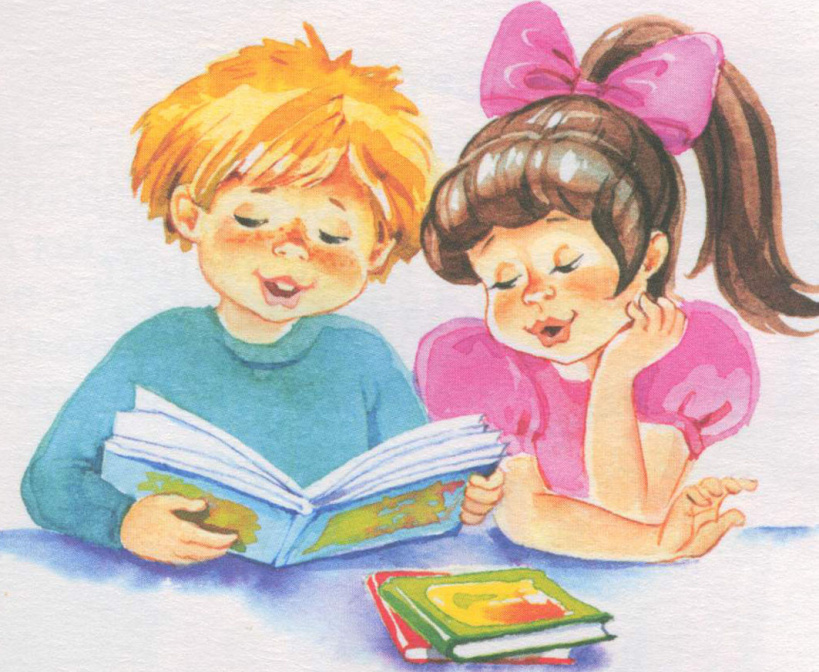 Рекомендованная художественная литература для чтения детям.от 3 до 4 летРусская народная сказка «Теремок»Русская народная сказка «Колобок»Чтение потешек и песенок народов мира:- «Люли, люли, моя крошка» - литовская песенка,- «Где ночует солнце?»- армянская песенка.Русские народные потешки и песенки:- «Мыши водят хоровод»- «Дождик, дождик, пуще»